0.TÝDEN7.-2.61.TÝDEN3.-9.062.TÝDEN10.-16.63.TÝDEN17-23.064.TÝDEN24-30.65.TÝDEN1.-7.76.TÝDEN8.-14.77.TÝDEN15.-21.78.TÝDEN22.-28.79.TÝDEN29.7-4.810.TÝDEN5.-11.811.TÝDEN12.-18.812.TÝDEN19.-25.813.TÝDEN26.-31.822728 29 30 3112345678910 11 12 13 14 15 16 17 18 19 20 21 22 23 24 25 26 27 28 29 3012345678910 11 12 13 14 15 16 17 18 19 20 21 22 23 24 25 26 27 28 29 30 3112345678910 11 12 13 14 15 16 17 18 19 20 21 22 23 24 25 26 27 28 29 30 311PODEPSÁNÍ SMLOUVYPŘEDÁNÍ STAVENIŠTĚPŘÍPRAVNÉ PRÁCE ZAJIŠTĚNÍ STAVENIŠTĚPŘEDÁNÍ STAVBY INVESTOROVISTAVEBNÍ PRÁCEBourací práceNové vyzdívkyPodlahové konstrukceOmítkyMontáž dlažbyMontáž obkladůMontáž PVC podlahyOsazení výplní otvoruOstatní konstrukceDokončovací práceRezervaROZVOD PLYNUDemontáž stávajících plynových rozvodůStavební práce (vybourání otvorů,drážek apod.)Montáž nových rozvodůTlaková zkouškaRevizeRezervaVYTÁPĚNÍDemontáž stávajících rozvodů vytápěníDemontáž stávajících otopných těles a ventilůStavební práce (vybourání otvorů,drážek apod.)Montáž nových rozvodůTopná zkouškaRezervaVODOVODDemontáž stávajících vodovodních rozvodůDemontáž stávajících zařizovacích předmětůStavební práce (vybourání otvorů,drážek apod.)Montáž nových rozvodůMontáž zařizovacích předmětůTlaková zkouška potrubíProplach a desinfekce potrubíRezervaKANALIZACEBourací práceZemní práceVyčerpání lapoluMontáž potrubíMontáž nerezových vpustíZkouška těsnostiRezervaELEKTROINSTALACEDemontáž stávající elektroinstalace 1.NPDemontáž stávající elektroinstalace 2.NPMontáž nových rozvodů elektroinstalace 1.NPMontáž nových rozvodů elektroinstalace 2.NPDokončení elektroinstalacíMontáž koncových zařízeníOdzkoušeníRevizeRezervaVZDUCHOTECHNIKADemontáž stávajícíh rozvodů VZTMontáž VZT rozvodůMontáž VZT jednotekMontáž klimatizaceKontrola rozvodůMontáž koncových elementůSpuštění a regulace VZTRezervaPavelKamenskýDigitálně podepsalPavel KamenskýDatum: 2024.05.3111:30:17 +02'00'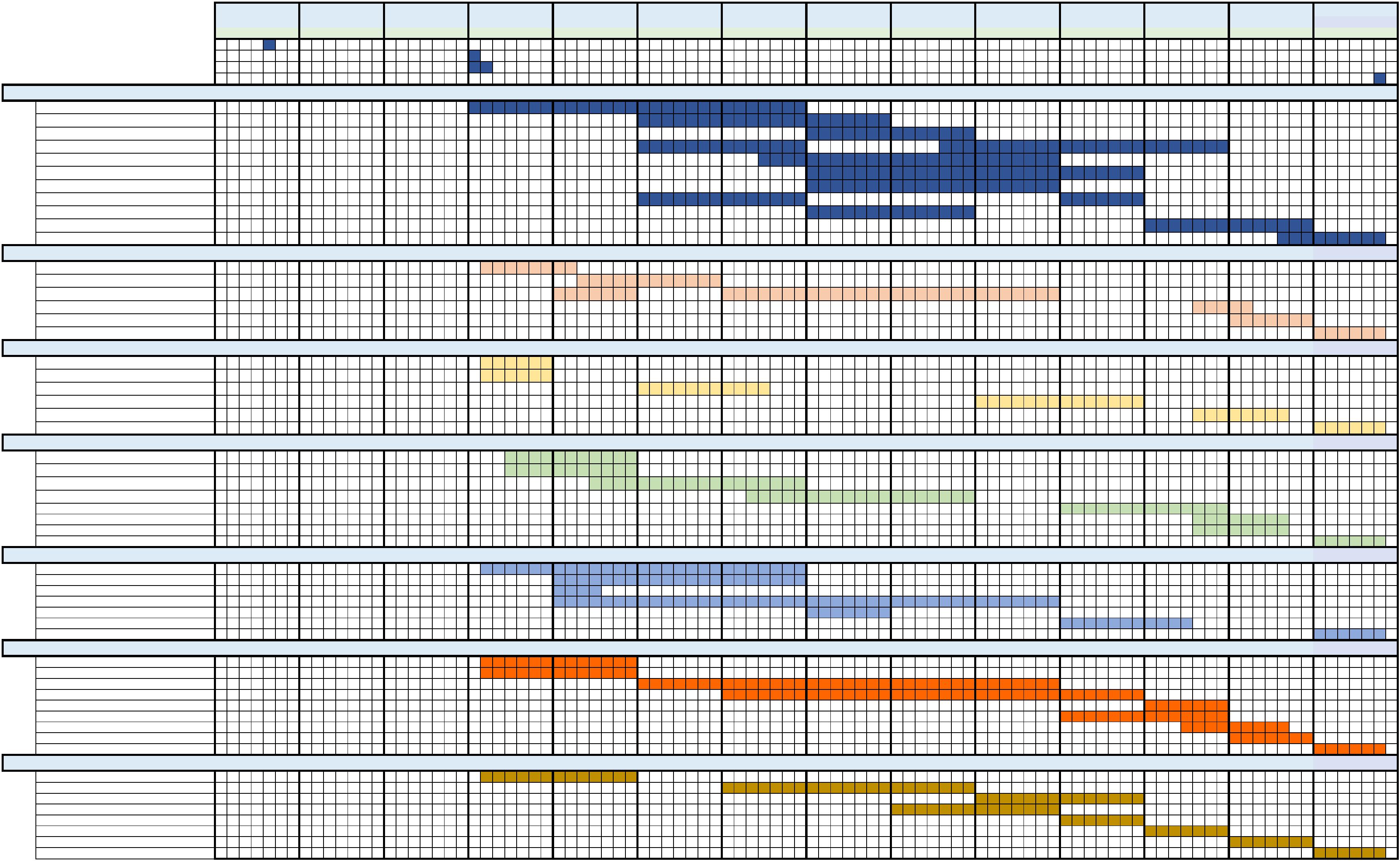 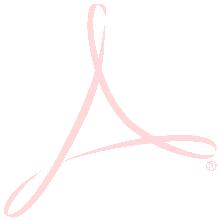 